Ukeplan 6.trinn, uke 46 2017      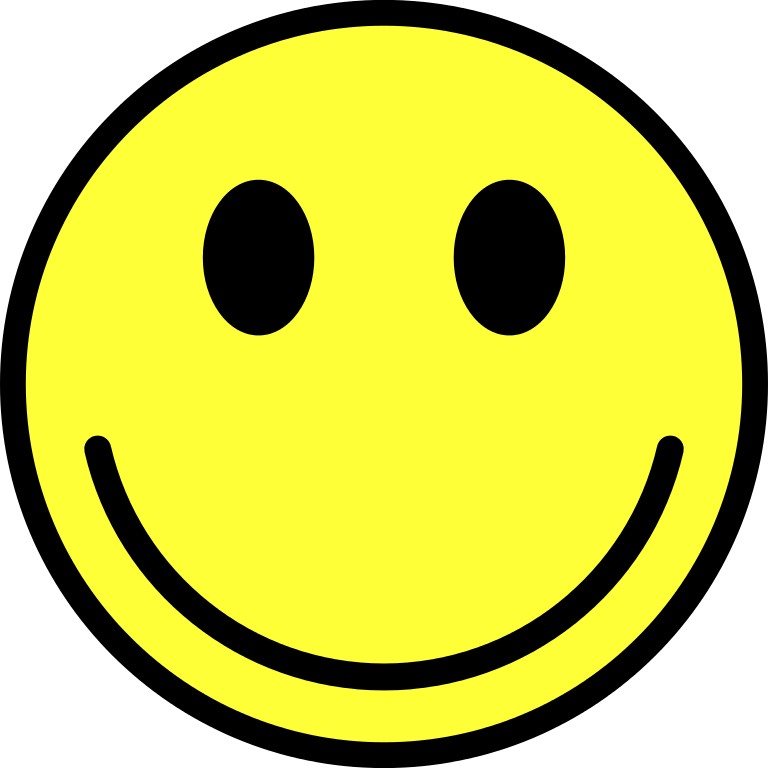 Ordenselever: Ella og MaritRespekttema: Jeg har god arbeidsro og samarbeider godtMatte: DesimaltallNorsk: Ord i klasser (substantiv, verb og adjektiv).Naturfag: I skogen (trær og vekster)Samfunnsfag: På spor etter fortida (kilder og kildebruk – kurskapittel)Krle: Unicef (empati og elevers utfordringer)Engelsk: Oppsummering chapter 2GENERELL TIMEPLAN FOR 6.  KLASSE      Annenhver fredag har 6.klasse svømming. 6.Klasse har svømming sammen med 5.Klasse. Denne uken er det ikke svømming.Øveord Høyfrekvente ord engelskDiktat engelsk Se ukens ord for uke 46 i gul plastmappe.Ingen diktat pga. Planleggingsdag fredagUkelekse:Lekse mandag:Lekse tirsdag:Lekse onsdag:Lekse torsdag:Norsk:Les/øv til hver norsktime på ukens ord.(Se ark i gul plastmappe)Mat og helse: Husk forkle! Norsk:  Leseboka:Les s.203. Gjør oppgave 32 på denne sida. Svar på oppgaven med hele setninger. Skriv i H-boka.Les/øv på ukens ord.Matte: Gjør oppgave 3.11-3.13 s. 46 i oppgaveboka.Norsk: Leseboka:Les diktene s.204. Øv godt og framfør for en voksen hjemme.Skriv av ukens ord 46.(Bruk overskriften: Ukens ord, uke 46. Husk komma mellom ordene når du skriver de etter hverandre).Skriv i H-boka.Matte: Gjør s.48  i oppgavebokaNB: Husk forkle til onsdag!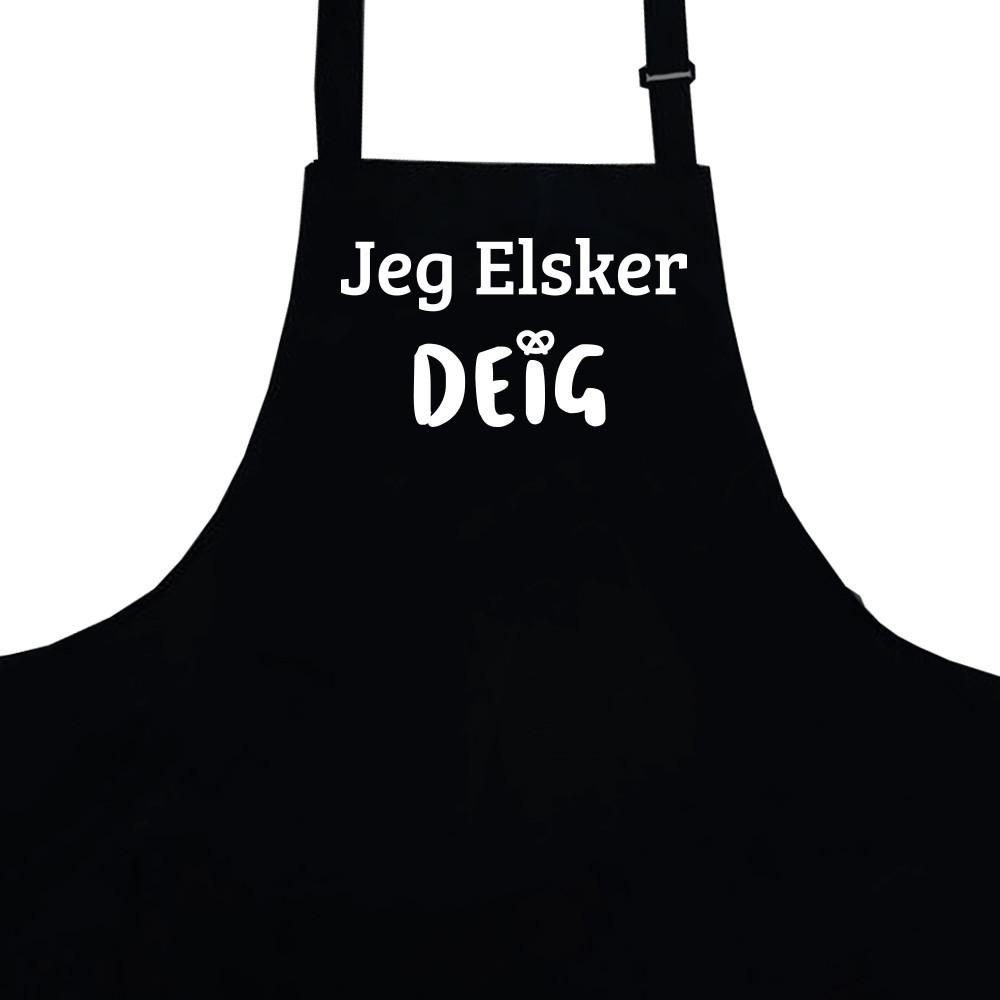 Norsk: Engelsk: Read and memorize tbp 46-47 (test Wednesday next week)NB: Husk gymtøy til Torsdag! 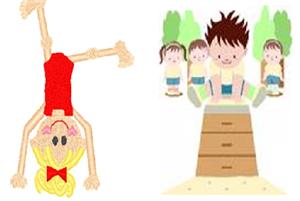 Fri fredag08.15-13.3508.15-13.3508.15-13.3508.15-13.5508.15-13.35FagMål    MatteJeg vet forskjellen på tideler, hundredeler og tusendelerNorsk Jeg kan bøye substantiv i bestemt, ubestemt form entall og flertall. Jeg kan gradbøye adjektiv i gradene positiv, komparativ og superlativ. Jeg kan bøye verb i infinitiv presens, preteritum, presens perfektum og preteritum perfektum. Jeg kan lage ordenstall av tall.EngelskJeg kan grammatikken og skrivedelen fra kapittel 2Til hjemmet! Fredag er det fridag for alle elevene på skolen. 
Utviklingssamtaler: Utviklingssamtalene blir i uke 48 (tirsdag, onsdag og torsdag). Det er lov å bytte innbyrdes, men da vil jeg gjerne ha beskjed om dette. Håper det passer for alle. Hvis det skulle bli noen utfordringer er det bare å ta kontakt.  Norsk: Vi avslutter kapitlet «Ord i klasser» fra språkboka. Her har elevene lært om substantiv, adjektiv og verb, og hvordan de bøyes. Leseleksa i denne uka er hentet fra leseboka + «ukens ord 46».Mat og helse: «matopedia» og forkle til onsdag! Ha en fin uke!      Hilsen Karen, Alf Petter, Ribekka og Tore MandagTirsdagOnsdagTorsdagMatteNorskSamfunnK&HNorskMatte SamfunnMusikkMat & helseMat & helseNorskEngelskMatteKRLEK&HGym